３ シ ャ イ ン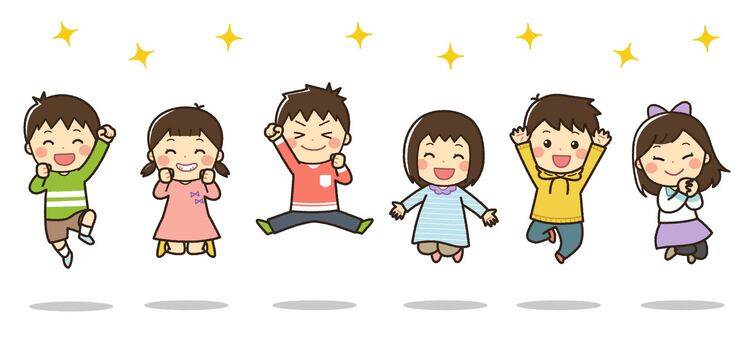 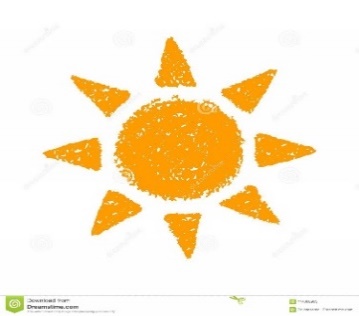 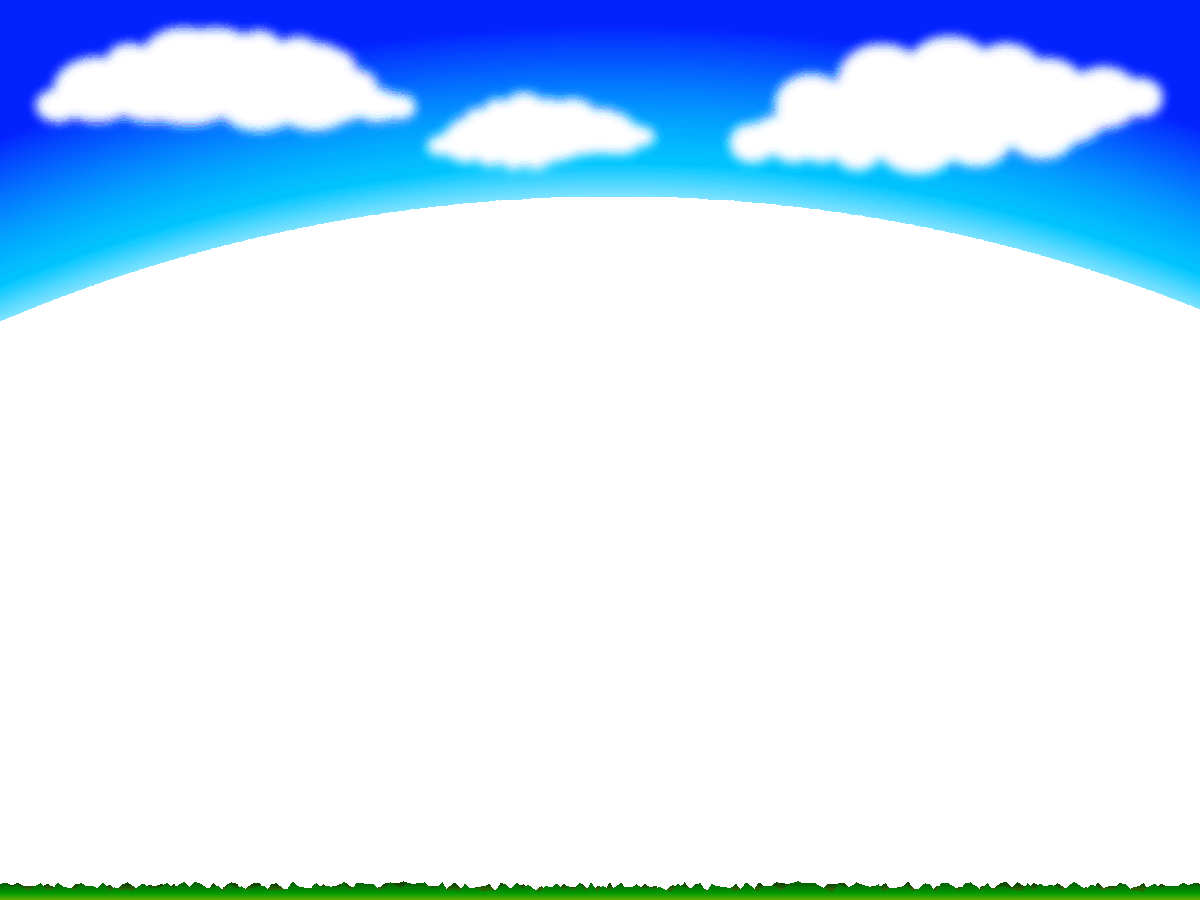 ３年生も残りわずかです授業参観，地区懇談会へご参加いただき，ありがとうございました。まだまだ寒い日が続きますが，日差しに春の兆しを感じます。３年生として過ごすのもあとわずかです。各教科の学習のまとめにいっそう力を入れていきたいと思います。引き続き健康管理には万全を期して，残り少ない日々を大切にしてほしいと思います。月火水木金土日２/２６２７２８２９３/１２３・（の）・全校朝会・5時間授業・通学団会・通学団下校・（の）・ありがとう６年生の会４５６７８９１０・算数チャレンジテスト・国語チャレンジテスト１１１２1３１４１５１６１７・Ｂ日課・Ｂ日課１８１９2０2１２２2３２４・Ｂ４日課・卒業式準備・第77回卒業証書授与式・１～４年　出席を要しない日春分の日・５時間授業・給食終了・Ｂ３日課　・修了式２５２６２７２８２９３０３１・学年末休業開始